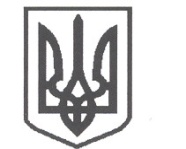 УКРАЇНАСРІБНЯНСЬКА СЕЛИЩНА РАДАВИКОНАВЧИЙ КОМІТЕТРІШЕННЯ22 жовтня 2021 року     					              	      	№ 244	смт СрібнеПро погодження надання відпустки головному   лікарю   комунального некомерційного            підприємства «Срібнянський     центр   первинної медико-санітарної            допомоги» Срібнянської        селищної       ради Ірині МАРІНЕНКОРозглянувши заяву головного лікаря комунального некомерційного            підприємства «Срібнянський центр первинної медико-санітарної            допомоги» Срібнянської селищної ради  Ірини Миколаївни МАРІНЕНКО від 02.08.2021 року, відповідно до ст. 74, 75 Кодексу Законів  про Працю України, ст. 2, 6, 8, 12 Закону України «Про відпустки», виконавчий комітет селищної ради вирішив:Погодити частину основної щорічної відпустки головному лікарю комунального некомерційного підприємства «Срібнянський центр первинної медико-санітарної допомоги» Срібнянської селищної ради Ірині Миколаївні МАРІНЕНКО тривалістю 7 календарних днів з 01 листопада 2021 року по 07 листопада 2021 року за період роботи з 23.02.2020р. по 22.02.2021р. та щорічну додаткову відпустку за ненормований робочий день за 2021 рік тривалістю 7 календарних днів з 08 листопада 2021 року по 14 листопада 2021 року.Підстава: заява МАРІНЕНКО І.М. від 12.08.2021р.Контроль за виконанням цього рішення покласти на заступника селищного голови  з гуманітарних питань та соціальної політики Ніну БОНДАРЕНКО.Перший заступникселищного голови							     Віталій ЖЕЛІБА